О проверке готовности к отопительному периоду 2020-2021 г.г.В соответствии с Федеральным законом  от 06.10.2003г. №131-ФЗ «Об общих принципах организации местного самоуправления в Российской Федерации»,  Федеральным законом от 27 июля 2010 года № 190-ФЗ «О теплоснабжении», приказом Министерства энергетики Российской Федерации от 12 марта 2013 года № 103 «Об утверждении Правил оценки готовности к отопительному периоду», Уставом Пучежского городского поселения, Уставом Пучежского муниципального района, в целях проверки готовности  объектов жилищного фонда, теплоснабжающих, теплосетевых организаций и потребителей тепловой энергии на территории Пучежского городского поселения к отопительному сезону 2020-2021 годов постановляю:  1. Создать комиссию по проверке теплоснабжающих, теплосетевых организаций  и потребителей тепловой энергии, находящихся на территории Пучежского городского поселения, и утвердить её состав (приложение №1).   	2. Утвердить программу проведения проверки готовности к отопительному периоду на территории Пучежского городского поселения теплоснабжающих, теплосетевых организаций и потребителей тепловой энергии (приложение №2).	3. Контроль за исполнением настоящего постановления возложить на первого заместителя главы администрации Пучежского муниципального района Золоткову И.В.Глава Пучежского муниципального района                              И.Н.Шипков                                                      Приложение №1
к постановлению администрации
Пучежского муниципального района
                                                                                        от  05.08.2020 г. № 290-п    Состав комиссии по проверке теплоснабжающих, теплосетевых организаций  и потребителей тепловой энергии, находящихся на территории Пучежского городского поселения Приложение № 2
к постановлению администрации
Пучежского муниципального района
                                                                                        от  05.08.2020 г.   № 290-пПРОГРАММА проведения проверки готовности к отопительному периоду теплоснабжающих, теплосетевых организаций и потребителей тепловой энергии на территории Пучежского городского поселенияЦель программы:проверка готовности объектов жилищного фонда, теплоснабжающих, теплосетевых организаций и потребителей тепловой энергии на территории Пучежского городского поселения.Задачи программы:обеспечение готовности объектов жилищного фонда, теплоснабжающих, теплосетевых организаций и потребителей тепловой энергии на территории Пучежского городского поселения.Объекты теплоснабжения:1. ООО «Управдом» 2. ООО «Пучежская исполнительная компания»3. ООО «Газпром теплоэнерго Иваново»4. МУП «Пучежская сетевая компания»		5. АО «Пучежская МТС»6. Прочие потребители тепловой энергии, подключенные к тепловым сетям.Объекты, подлежащие проверке:1. ООО «Управдом» - внутридомовые сети теплоснабжения многоквартирных домов:2. ООО «Пучежская исполнительная компания» - внутридомовые сети теплоснабжения многоквартирных домов:3. ООО «Газпром теплоэнерго Иваново» - объекты проверки:4. МУП «Пучежская сетевая компания» - объекты проверки:5. АО «Пучежская МТС» - объекты проверки:6. Прочие потребители тепловой энергии подключенные к тепловым сетям: Сроки проведения проверки:1. ООО «Управдом»  до 14.09.2020 г.2. ООО «Пучежская исполнительная компания» до 14.09.2020 г.3. ООО «Газпром теплоэнерго Иваново» до 15.10.2020 г.4. МУП «Пучежская сетевая компания» до 15.10.2020 г.		5. АО «Пучежская МТС» до 15.10.2020 г.6. Прочие потребители тепловой энергии подключенные к тепловым сетям до 15.09.2020 г.Документы, проверяемые в ходе проверки: Для потребителей тепловой энергии 	Документы подтверждающие:1) устранение выявленных в порядке, установленном законодательством Российской Федерации, нарушений в тепловых и гидравлических режимах работы тепловых энергоустановок;2) проведение промывки оборудования и коммуникаций теплопотребляющих установок;3) разработка эксплуатационных режимов, а также мероприятий по их внедрению;4) выполнение плана ремонтных работ и качество их выполнения;5) состояние тепловых сетей, принадлежащих потребителю тепловой энергии;6) состояние утепления зданий (чердаки, лестничные клетки, подвалы, двери) и центральных тепловых пунктов, а также индивидуальных тепловых пунктов;7) состояние трубопроводов, арматуры и тепловой изоляции в пределах тепловых пунктов;8) наличие и работоспособность приборов учета, работоспособность автоматических регуляторов при их наличии;9) работоспособность защиты систем теплопотребления;10) наличие паспортов теплопотребляющих установок, принципиальных схем и инструкций для обслуживающего персонала и соответствие их действительности;11) отсутствие прямых соединений оборудования тепловых пунктов с водопроводом и канализацией;12) плотность оборудования тепловых пунктов;13) наличие пломб на расчетных шайбах и соплах элеваторов;14) отсутствие задолженности за поставленные тепловую энергию (мощность), теплоноситель;15) наличие собственных и (или) привлеченных ремонтных бригад и обеспеченность их материально-техническими ресурсами для осуществления надлежащей эксплуатации теплопотребляющих установок;16) проведение испытания оборудования теплопотребляющих установок на плотность и прочность;17) надежность теплоснабжения потребителей тепловой энергии с учетом климатических условий в соответствии с критериями.Для теплоснабжающих и теплосетевых организацийДокументы подтверждающие:1) наличие соглашения об управлении системой теплоснабжения, заключенного в порядке, установленном Законом о теплоснабжении;2) готовность к выполнению графика тепловых нагрузок, поддержанию температурного графика, утвержденного схемой теплоснабжения;3) соблюдение критериев надежности теплоснабжения, установленных техническими регламентами;4) наличие нормативных запасов топлива на источниках тепловой энергии;5) функционирование эксплуатационной, диспетчерской и аварийной служб, а именно:укомплектованность указанных служб персоналом;обеспеченность персонала средствами индивидуальной и коллективной защиты, спецодеждой, инструментами и необходимой для производства работ оснасткой, нормативно-технической и оперативной документацией, инструкциями, схемами, первичными средствами пожаротушения;6) проведение наладки принадлежащих им тепловых сетей;7) организация контроля режимов потребления тепловой энергии;8) обеспечение качества теплоносителей;9) организация коммерческого учета приобретаемой и реализуемой тепловой энергии;10) обеспечение проверки качества строительства принадлежащих им тепловых сетей, в том числе предоставление гарантий на работы и материалы, применяемые при строительстве, в соответствии с Законом о теплоснабжении;11) обеспечение безаварийной работы объектов теплоснабжения и надежного теплоснабжения потребителей тепловой энергии, а именно:готовность систем приема и разгрузки топлива, топливоприготовления и топливоподачи;соблюдение водно-химического режима;отсутствие фактов эксплуатации теплоэнергетического оборудования сверх ресурса без проведения соответствующих организационно-технических мероприятий по продлению срока его эксплуатации;наличие утвержденных графиков ограничения теплоснабжения при дефиците тепловой мощности тепловых источников и пропускной способности тепловых сетей;наличие расчетов допустимого времени устранения аварийных нарушений теплоснабжения жилых домов;наличие порядка ликвидации аварийных ситуаций в системах теплоснабжения с учетом взаимодействия тепло-, электро-, топливо- и водоснабжающих организаций, потребителей тепловой энергии, ремонтно-строительных и транспортных организаций, а также органов местного самоуправления;проведение гидравлических и тепловых испытаний тепловых сетей;выполнение утвержденного плана подготовки к работе в отопительный период, в который включено проведение необходимого технического освидетельствования и диагностики оборудования, участвующего в обеспечении теплоснабжения;выполнение планового графика ремонта тепловых сетей и источников тепловой энергии;наличие договоров поставки топлива, не допускающих перебоев поставки и снижения установленных нормативов запасов топлива;12) наличие документов, определяющих разграничение эксплуатационной ответственности между потребителями тепловой энергии, теплоснабжающими и теплосетевыми организациями;13) отсутствие не выполненных в установленные сроки предписаний, влияющих на надежность работы в отопительный период, выданных уполномоченными на осуществление государственного контроля (надзора) органами государственной власти и уполномоченными на осуществление муниципального контроля органами местного самоуправления;14) работоспособность автоматических регуляторов при их наличии.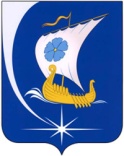 Администрация Пучежского муниципального района Ивановской областиП О С Т А Н О В Л Е Н И Еот 05.08.2020 г.                                         № 290-п   г. ПучежЗолоткова И.В.Председатель комиссии, первый заместитель главы администрации Пучежского муниципального районаБелова Е.Г.Заместитель председателя,  начальник Управления городского хозяйства и ЖКХ района администрации Пучежского муниципального районаБелов С.Н.Начальник Управления строительства и архитектуры администрации Пучежского муниципального районаГорлов Н.Н.Начальник отдела  по вопросам  ГО ЧС и мобилизационной работе администрации Пучежского муниципального районаБарышева Н.В.Заместитель начальника управления - начальник отдела ЖКХ района Управления городского хозяйства и ЖКХ района администрации Пучежского муниципального районаЛетина М.Д.Экономист  Управления городского хозяйства и ЖКХ района администрации Пучежского муниципального районаШаров А.А.Главный государственный инспектор отдела государственного энергетического надзора по Владимирской и Ивановской областям Центрального Управления Федеральной службы по экологическому, технологическому и атомному надзору (при проверке готовности к отопительному сезону объектов социальной сферы: дошкольные учреждения, школы, дома престарелых людей (инвалидов))Толкунов О.С.Мастер Пучежского производственного участка филиала АО «Газпром газораспределения Иваново» в г.Шуя (при проверке готовности к отопительному сезону многоквартирных домов)№ п/пАдрес  многоквартирного  жилого дома№ п/пАдрес  многоквартирного  жилого дома1Пучеж г., 30 лет Победы ул., 12Пучеж г., 50 лет ВЛКСМ ул., 83Пучеж г., 50 лет ВЛКСМ ул., 104Пучеж г., 50 лет ВЛКСМ ул., 125Пучеж г., 50 лет ВЛКСМ ул., 186Пучеж г., Заводской 1-й пер.,77Пучеж г., Заречная ул., 28Пучеж г., Заречная ул., 349Пучеж г., Заречная ул., 3610Пучеж г., Заречная ул., 3811Пучеж г., Заречная ул., 4012Пучеж г., Октябрьская ул., 313Пучеж г., Ленина ул., 1614Пучеж г., Ленина ул., 16-а15Пучеж г., Ленина ул., 17/616Пучеж г., Ленина ул., 1917Пучеж г., Ленина ул., 20/318Пучеж г., Ленина ул., 2119Пучеж г., Ленина ул., 22/420Пучеж г., Ленина ул., 3121Пучеж г., Ленина ул., 3922Пучеж г., Ленина ул., 4323Пучеж г., Павла Зарубина ул., 324Пучеж г., Павла Зарубина ул., 525Пучеж г., Павла Зарубина ул., 726Пучеж г., Павла Зарубина ул., 927Пучеж г., Павла Зарубина ул., 9-а28Пучеж г., Павла Зарубина ул., 1029Пучеж г., Павла Зарубина ул., 15/1430Пучеж г., Грибоедова ул., 431Пучеж г., Максима Горького ул., 1632Пучеж г., Максима Горького ул., 1733Пучеж г., Приволжская ул., 434Пучеж г., Приволжская ул., 635Пучеж г., Приволжская ул., 836Пучеж г., Советская ул., 337Пучеж г., Советская ул., 438Пучеж г., Советская ул., 739Пучеж г., Советская ул., 840Пучеж г., Советская ул., 941Пучеж г., Советская ул., 1242Пучеж г., Советская ул., 1343Пучеж г., Советский пер., 644Пучеж г., Тельмана ул., 645Пучеж г., Производственная 1-я ул., 246Пучеж г., Производственная 1-я ул., 2-а47Пучеж г., Производственная 1-я ул., 648Пучеж г., Садовая ул., 449Пучеж г., Производственная 2-я ул., 1550Пучеж г., Производственная 2-я ул., 1451Пучеж г., Производственная 2-я ул., 1252Пучеж г., Производственная 2-я ул., 1053Пучеж г., Производственная 2-я ул., 1954Пучеж г., Производственная 2-я ул., 855Пучеж г., Советская ул., 6№ п/пАдрес  многоквартирного  жилого дома№ п/пАдрес  многоквартирного  жилого дома1Пучеж г., Заводская ул., д.102Пучеж г., Заводской 1-й пер., д.33Пучеж г., Заводской 1-й пер., д.54Пучеж г., Ленина ул., д.235Пучеж г., Октябрьская ул., д.16Пучеж г., Павла Зарубина ул., д.67Пучеж г., Павла Зарубина ул., д.8/18Пучеж г., Павла Зарубина ул., д.119Пучеж г., Производственная 1-я ул.,д.310Пучеж г., Производственная 1-я ул.,д.411Пучеж г., Производственная 1-я ул.,д.512Пучеж г., Производственная 1-я ул.,д.813Пучеж г., Тельмана ул., д.314Пучеж г., Тельмана ул., д.415Пучеж г., Ленина ул., д.2516Пучеж г., Советская  ул., 517Пучеж г., Павла Зарубина ул., 1318Пучеж г., Грибоедова ул., 619Пучеж г., Кирова ул., 66№ п/пНаименование объекта№ п/пНаименование объекта1Блочно-модульная котельная ул. Грибоедова, г. Пучежа 2Блочно-модульная котельная ул. Павла Зарубина, г. Пучежа3Блочно-модульная котельная ул. 50 лет ВЛКСМ, г. Пучежа4Блочно-модульная котельная ул. Ленина, г. Пучежа5Блочно-модульная котельная ул. Садовая, г. Пучежа6Блочно-модульная котельная ул. Калинина, г. Пучежа№ п/пНаименование объекта№ п/пНаименование объекта1Тепловая сеть блочно-модульной котельной ул. Грибоедова, г. Пучежа 2Тепловая сеть блочно-модульной котельной ул. Павла Зарубина, г. Пучежа3Тепловая сеть блочно-модульной котельной ул. 50 лет ВЛКСМ, г. Пучежа4Тепловая сеть блочно-модульной котельной ул. Ленина, г. Пучежа5Тепловая сеть блочно-модульной котельной ул. Садовая, г. Пучежа6г. Пучеж, ул. Ленина д. 18 (Нежилое здание бани)№ п/пНаименование объекта№ п/пНаименование объекта1Здание газовой котельной2Тепловая сеть газовой котельнойНаименование потребителяНаименование потребителяБлочно-модульная котельная ул. Грибоедова, г. Пучежа ООО «Газпром теплоэнерго Иваново», организация, осуществляющая транспортировку – МУП «Пучежская сетевая компания»1ул.Горького, д.12( МДОУ детский сад №4 « Ладушки»)2ул.Горького, д.16( МУП «Фармация»)3ул.Горького, д.16 (МУ «МФЦ в Пучежском районе»)4ул.Приволжская, д.2 ( ТСЖ «Волга»)Блочно-модульная котельная ул. Павла Зарубина, г. Пучежа ООО «Газпром теплоэнерго Иваново», организация, осуществляющая транспортировку – МУП «Пучежская сетевая компания»Блочно-модульная котельная ул. Павла Зарубина, г. Пучежа ООО «Газпром теплоэнерго Иваново», организация, осуществляющая транспортировку – МУП «Пучежская сетевая компания»1ул.Ленина, д.24,ул. 50 лет ВЛКСМ д. 2 (Межмуниципальный отдел МВД  России « Пучежский»)2ул. Ленина д. 29, д.33 (ОГКОУ «Пучежская школа-интернат»)3ул. Ленина д. 35 (МБУК «МЦКС Пучежского муниципального района»)4ул. Павла Зарубина д. 1  (МУДО «Пучежская детская школа искусств»)5ул. Павла Зарубина д. 12, д.14 (БУСО Ивановской области  «КЦСОН по Пучежскому и Лухскому муниципальным районам»)6ул. Ленина д. 27,  (МУ «Управление административно-хозяйственного обеспечения»)7ул. Ленина д. 27а (ТО Федеральной службы государственной статистики по Ивановской области)8ул. Радищева д. 42 (МУДО « Центр детского творчества г.Пучеж»)9ул. Мичурина д. 37 (МДОУ детский сад  №1 «Ромашка»)10ул. Радищева д.40 (МБУК КМ Пучежского муниципального района)11ул. 60 лет Октября, д.20 (МБОУ лицей г. Пучеж)12ул.Крылова , д.12 (МУДО «Детско-юношеский центр г.Пучеж»)Блочно-модульная котельная ул. 50 лет ВЛКСМ, г. Пучежа ООО «Газпром теплоэнерго Иваново» , организация, осуществляющая транспортировку – МУП «Пучежская сетевая компания»Блочно-модульная котельная ул. 50 лет ВЛКСМ, г. Пучежа ООО «Газпром теплоэнерго Иваново» , организация, осуществляющая транспортировку – МУП «Пучежская сетевая компания»1ул. Ленина д. 15 (здания ОБУЗ «Пучежская ЦРБ»)2ул. Ленина д. 15 (МУП «Фармация»)3ул. Павла Зарубина д. 26 (МБУК «МЦБС Пучежского муниципального района»)4ул. Павла Зарубина д. 28 (ОГКУ «Управление по обеспечению защиты населения и пожарной безопасности Ивановской области»)Блочно-модульная котельная ул. Ленина, г. Пучежа ООО «Газпром теплоэнерго Иваново», организация, осуществляющая транспортировку – МУП «Пучежская сетевая компания»Блочно-модульная котельная ул. Ленина, г. Пучежа ООО «Газпром теплоэнерго Иваново», организация, осуществляющая транспортировку – МУП «Пучежская сетевая компания»1ул. Ленина д. 41 (МБОУ лицей г. Пучеж)2ул. Ленина д. 48 (МУДО «Детско-юношеский центр  г.Пучеж»)3ул. Революционная д. 26а (ГУ- УПФР в Пучежском муниципальном районе Ивановской области (межрайонное))Блочно-модульная котельная ул. Садовая, г. Пучежа ООО «Газпром теплоэнерго Иваново», организация, осуществляющая транспортировку – МУП «Пучежская сетевая компания»Блочно-модульная котельная ул. Садовая, г. Пучежа ООО «Газпром теплоэнерго Иваново», организация, осуществляющая транспортировку – МУП «Пучежская сетевая компания»1ул. Заводская д. 10 (МБУК «МЦКС Пучежского муниципального района»)2ул.Кирова д. 1/2 (МБОУ Пучежская гимназия)3ул. Заводская д. 3 (МДОУ детский сад  №5 « Малышок»)4ул. Заводская д. 8 (МДОУ детский сад №6 « Колокольчик»)5ул. Заводская д.1/25 (МУДО «Пучежская детская школа искусств»)Котельная  АО «Пучежская МТС»Котельная  АО «Пучежская МТС»1ул. 2 Производственная, 3 (Межрайонная ИФНС России  №3 по Ивановской области)2ул.2-я Производственная, д.9А (Пучежский районный суд Ивановской  области)Блочно-модульная котельная ул.Калинина, ООО «Газпром теплоэнерго Иваново»Блочно-модульная котельная ул.Калинина, ООО «Газпром теплоэнерго Иваново»1ул.Калинина, д.2 (здания ОБСУСО «Пучежский дом-интернат для престарелых и инвалидов» )